Case Studies of Student Engagement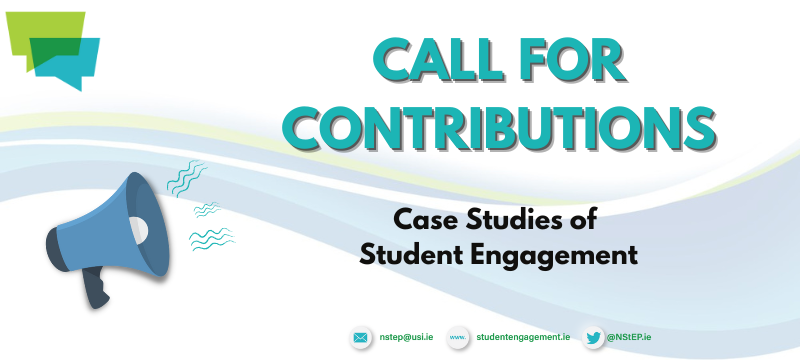 When preparing your case study, you should ensure that it meets the following criteria:
The case study must demonstrate relevance to issues of student voice, student engagement in decision-making, and/or student partnership.There must be evidence of student participation and/or student-staff collaboration in the project or initiative outlined in the case study.The submitted case study must demonstrate evidence of reflective practice e.g. what worked well, what could have been improved, and what did participants learn that others could learn from.For more information on NStEP’s understanding of student voice, student engagement, and student partnership, you can view our Steps to Partnership framework.*Please note, this word doc template is just a guide! Include information that you feel is most relevant, but remember to ensure you have considered the case studies criteria.Project TitleAuthor(s) and Contributor(s)Institution or OrganisationIntroduction and ContextSome examples of what you might include are:
How did your project come about?What issues or ideas were you trying to address through student engagement or student/staff partnership in this instance?When describing the creation of the project, you might like to include examples of what worked well or needed more attention.Research and DevelopmentSome examples of what you might include are:What examples, local and international, influenced this work?How were both staff and students involved in the creation of this work?Demonstrable relevance to issues of student voice, student engagement in decision-making, and/or student partnership.Actions taken during the projectSome examples of what you might include are:
What examples of good practice were carried out during this project?Include any relevant data or evidenceInclude evidence of student-staff collaboration and student participation in projectReflections on engagementSome examples of what you might include are:
Demonstrate evidence of reflective practiceWhat worked well during this project or initiative?What could have been done differently or needed improvement?Has student engagement carried on beyond the scope of the project or influenced other activities in your institution?Supporting evidence and referencesYou may also wish to include images, videos, links, or other supporting documentation. Please ensure you reference any sources that you may have used in this case study. You are not expected to have a reference list or bibliography, but if you do use other people’s work as part of your project and/or case study, please use appropriate referencing and attribution.
Please ensure your case study is submitted by 1st June 2023 on the NStEP website.

Case studies will be reviewed against the stated criteria before publication.

If you have any queries, please contact NStEP Manager, Hannah Kelly at nstep@usi.ieActionBrief DescriptionAction AAction BAction CAction DAction E